Звіт директораБурштинського ліцею №3 за 2022  -2023 навчальний рік(Звіт  проводиться відповідно до наказу МОН України «Про запровадження звітування керівників дошкільних, загальноосвітніх та професійно-технічних навчальних закладів» від 28.01.2005р., Примірного положення про порядок звітування керівників перед педагогічним колективом та громадськістю», затвердженого наказом МОН від 23.03.2005р.).Загальна інформація про заклад:Повна назва: Бурштинський ліцей №3 Бурштинської міської ради Івано-Франківської областіПоштова адреса: 77111, Україна, Івано-Франківська область, місто Бурштин, вул. Євгена Коновальця 1Електронна адреса (е-mail):burshtyn_school_3@ukr.netСайт школи: http://burshtynska-shkola-3.mozello.com/Мова навчання: українськаКількість вчителів: 105Наша країна переживає зараз дуже складні часи. В умовах введення в Україні воєнного стану,викликаного збройною агресією росії, освітяни - на своєму вчительському трудовому фронті. Працюють сумлінно, відповідально ставляться до виконання посадових обов’язків і вже цим наближають перемогу.Підсумовуючи навчально-виховний процес Бурштинського ліцею №3  за 2022-2023 навчальний рік робота закладу була спрямована на виконання Законів України «Про освіту», «Про загальну середню освіту», « Про забезпечення санітарного та епідемічного благополуччя населення», Державного сандарту початкової загальної освіти, Державного стандарту базової і повної загальної середної освіти, Державних санітарних правил і норм влаштування, утримання загальноосвітніх навчальних закладів та організації навчально-виховного процесу(ДСанПІН5.5.2.008-01), власного Статуту та інших законодавчих та нромативно-правових документів із питань виконання законодавства України в галузі «Освіта». З метою максимального розвитку інтелекту, загальної культури, творчих здібностей, фізичного і морального здоров’я учнів, виконання Державного стандарту, забезпечується теоретична і практична підготовка з предметів навчального плану. У 2022-2023 навчальному році управління закладом було спрямовано на здійснення державної політики в галузі освіти, збереження кількісних і якісних параметрів мережі, створення належних умов для навчання і виховання учнів за новим Державним стандартом “Нова українська школа”, удосконалення змісту освітнього процесу, впровадження нових освітніх технологій, розвиток здібностей учасників освітнього процесу, подальше впровадження профільного навчання, забезпечення інклюзивного навчання. Адміністрацією постійно проводились консультації та спільно розглядалися питання з такими структурними підрозділами закладу, як: батьківський комітет, профспілковий комітет, загальні збори колективу. Заклад освіти здійснював свою діяльність відповідно до Статуту.  Ми живемо в час змін у сфері формування змісту середньої загальної освіти – перегляду та оновлення освітніх програм, підручників, усього навчально-методичного комплексу, необхідного для успішного функціонування та розвитку сучасної школи.Протягом навчального року працювали над проблемними питаннями: ФОРМУВАННЯ КОНКУРЕНТОСПРОМОЖНОЇ ОСОБИСТОСТІ ШКОЛЯРА  ЗАСАДАХ КОЗАЦЬКОЇ ПЕДАГОГІКИ ТА СУЧАСНИХ ПЕДАГОГІЧНИХ ТЕХНОЛОГІЙКОМПЕТЕНТНІСТЬ ВЧИТЕЛЯ – ЗАПОРУКА НАВЧАННЯ ТА ВИХОВАННЯ УЧНІВ НА ЗАСАДАХ КОЗАЦЬКОЇ ПЕДАГОГІКИ ТА СУЧАСНИХ ПЕДАГОГІЧНИХ ТЕХНОЛОГІЙМережа класівПедагогічним колективом закладу освіти проведено певну роботу щодо збереження і розвитку шкільної мережі. Мова навчання – українська. Станом на 06.06.2023 кількість учнів становить 743 особи.Бурштинський ліцей №3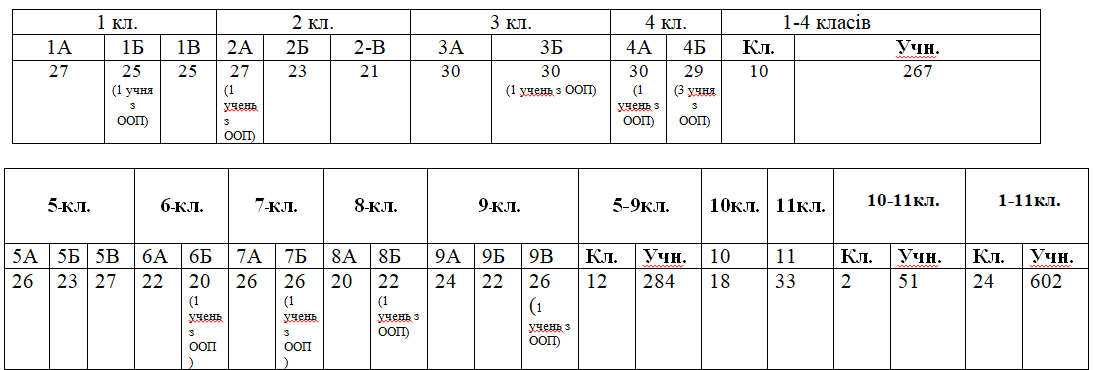 ГПД   –60 учнів2 ставки вихователь ГПД Бурштинський ліцей №30.5 ставки вихователь ГПД Новомартинівський НВК Новомартинівська філія Бурштинського ліцею №3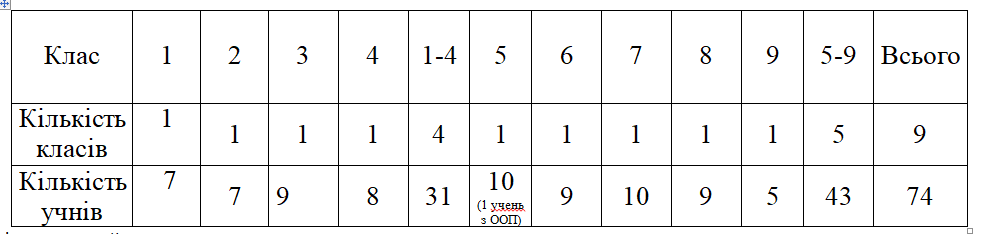 Дем’янівська філія Бурштинського ліцею №3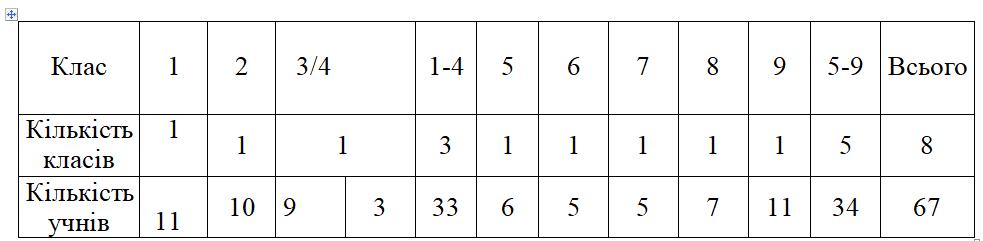 У ліцеї діє єдина загальношкільна система обліку відвідування учнями занять на виконання Порядку ведення обліку дітей шкільного віку та учнів, затвердженого постановою Кабінету Міністрів України від 13 вересня 2017р.  № 684. Ми не байдужі до причини відсутності на заняттях кожної дитини. Питання охоплення учнів навчанням часто розглядається на нарадах при директорі та виробничих нарадах, неодноразово дане питання піднімалось й на батьківських зборах, конференціях.В цьому навчальному році свідоцтво про базову загальну середню освіту з відзнакою отримало 16 учнів, свідоцтво про базову загальну середню освіту отримало 88 учів та 1 свідоцтво про здобуття базової  середньої освіти для осіб з ООП 9-х класів. Свідоцтв про повну загальну середню освіту отримали 36 учнів 11 класу. Золотою медаллю нагороджені 7 учнів,срібною медллю нагороджені 3 учнів, нагороджені похвальним листом 3 учні. Забезпечуючи конституційне право громадян отримувати освіту різними формами, у 2022-2023 н. р. в ліцеї діяла індивідуальна форма навчання: екстернат – 58 учні. Організовано 10 інклюзивних класів для дітей з особливими освітніми потребами (11 учнів). Стан працевлаштування випускників На виконання ст. 53 Конституції України, ст. 35 Закону України «Про освіту» в частині здобуття молоддю повної загальної середньої освіти та працевлаштування випускників 9-х класів, з метою контролю за охопленням повною загальною середньою освітою дітей і підлітків шкільного віку в закладі була запланована спільна робота з відділом освіти і науки Бурштинської міської ради, вищими навчальними закладами, з коледжами. Така робота проводилася як з учнями так і з батьками:ліцей забезпечений законодавчими та нормативними документами, які передбачають обов’язкову повну загальну середню освіту;під час освітнього процесу та в позаурочний час проводилася профорієнтаційна робота з учнями;працювали з випускниками з метою залучення до навчання у вищих навчальних закладах І-ІV рівнів акредитації та подальшим працевлаштуванням; взяли участь у профорієнтаційних заняттях щодо підвищення престижу професій, необхідних на ринку праці в місті; на класних годинах учителі вчили дітей вірно обирати та здобувати професію, вміло знаходити роботу за професією, розкривали певні правила та прийоми пошуку роботи, допомагали уникати помилок, оволодівати навичками правильно: використовувати джерела що містять інформацію про ЗЗСО та наявність вакансій; складати резюме і листи до роботодавців, оголошення про пошук роботи;спілкуватися з роботодавцем, оформляти анкети та інші документи для вступу до вищих закладів освіти та прийому на роботу;підготуватися до співбесіди з роботодавцем, щоб успішно її пройти;психолог та класні керівники обговорювали з батьками на класних зборах нюанси роботи з дітьми щодо вибору професій, навчального закладу.В ході проведення профорієнтаційних заходів, які цього року здебільшого проводились онлайн, учні мали змогу ознайомитися з правилами вступу та навчання в вищих закладах освіти.Загалом, робота була спрямована на всебічне охоплення випускників повною загальною середньою освітою, здійснювався контроль за навчанням, в наявності документи, що підтверджують подальше навчання та працевлаштування випускників.Кадрове забезпеченняУпродовж року навчальний заклад був забезпечений кадрами. У 2022/2023  навчальному році у ліцеї працювало 105 вчитель, у тому числі директор, заступники з навчально-виховної роботи, заступник з виховної роботи, педагоги-організатори,  соціальні педагоги, практичні психологи,  6 вчителів за сумісництвом та 7 учителів, що перебувають у соціальній відпустці.Якісний склад вчителів має такий розподіл за кваліфікаційними категоріями:Спеціаліст - 8ІІ категорія -16І категорія  - 17Вища категорія  - 49Звання «Старший вчитель»  - 21Звання «Вчитель-методист»  - 3Кандидат фізико-математичних наук-1Протягом навчального року в ліцеї проводилась системна робота по забезпеченню освітнього процесу кваліфікованими кадрами.Впровадження мовного законодавстваРеалізовані практичні заходи щодо впровадження в закладі мовного законодавства, закріплення статусу української мови як державної. Навчально-виховний процес здійснюється українською мовою. На виконання ст. 10. Конституції України, законів України «Про освіту» (ст. 1, 6, 7), «Про загальну середню освіту» (ст. 1, 5, 7), «Про дошкільну освіту» (ст. 1, 6, 7, 9, 10), «Про забезпечення функціонування української мови як державної», листа Міністерства освіти і науки України від 15.02.2021 року № 1/9-67 «Про дотримання мовного законодавства в освітньому процесі», з метою створення належних умов для розвитку і розширення сфери функціонування української мови, виховання шанобливого ставлення до неї, формування патріотизму в майбутніх громадян України школою здійснюється відповідна організаційна робота. Бурштинський ліцей №3 – заклад з українською мовою навчання. Впродовж року проводилася роз’яснювальна робота серед батьків, учнів та вчителів щодо Закону України “ Про забезпечення функціонування української мови як державної». Всі вчителі викладають навчальний матеріал українською мовою. Документація закладу ведеться українською мовою. У кожному класі оформлені куточки державної символіки, всі виховні заходи проводяться українською мовою. Учні ліцею брали участь у шкільних ,міських,обласних конкурсах імені Петра Яцика,Т.Г.Шевченка, олімпіадах з української мови та літератури.У військовий час у ліцеї проводилися курси з вивчення української мови та історії України для ВПО вчителями Нагірняк І.Б.,  Мазур І.М.Впровадження ІКТВідповідно до Закону України “Про Національну програму інформатизації”, Указів Президента України “Про невідкладні заходи щодо забезпечення функціонування та розвитку освіти в Україні”, “Про першочергові завдання щодо впровадження новітніх інформаційних технологій”, “Про додаткові заходи щодо підвищення якості освіти”,  Концепції розвитку дистанційної освіти в Україні (2001), пріоритетними напрямками діяльності ліцею у 2022/2023 навчальному році щодо впровадження ІКТ були:впровадження інформаційних та комунікаційних технологій у освітній процес;формування інформаційної культури учнів та педагогічних працівників, забезпечення їх інформаційних потреб;удосконалення інформаційно-методичного забезпечення освітнього процесу;оптимізація освітнього менеджмента на основі використання сучасних інформаційних технології   в управлінській діяльності.Головна мета ліцею в питанні впровадження сучасних інформаційних технологій - надання нового підходу до інформатизації системи освіти,  що передбачає виконання наступних складових:створення умов для оволодіння учнями та вчителями сучасними інформаційними   і комунікаційними  технологіями;підвищення якості навчання завдяки використанню інформаційних ресурсів інтернету;інтенсифікація освітнього процесу й активізація навчально-пізнавальної діяльності учнів;покращення умов для широкого впровадження нових інформаційних технологій в освітній  процес;підвищення ефективності управління  закладом загальної середньої освіти;Підтримка актуальності інформаційної бази даних школи в електронному ресурсі «ІСУО».Упродовж 2022/2023 навчального року здійснено наступні заходи щодо інформатизації  та комп’ютеризації ліцею:продовжено роботу щодо створення і постійного оновлення веб-сайту ліцею та офіційних сторінок освітнього закладу в соціальних мережах;використовувалися в освітньому процесі програмних, мережевих електронних сервісів.Активно проводяться відкриті уроки та позакласні заходи вчителів із використанням комп’ютерних технологій;приведено матеріальну базу та навчально-методичне забезпечення кабінету інформатики  у відповідність до нормативів, вимог та державних стандартів;Таким чином, у ліцеї проводилась системна робота з впровадження ІКТ. Але серед значних недоліків слід назвати: не усі учителі використовують можливості  Інформаційних Технологій  в своїй педагогічній діяльності.Тому у 2023/2024 навчальному році:Визначити спосіб правильної мотивації педагогічних працівників щодо оволодіння ІКТ;Надалі покращувати технологічні можливості ліцею для продовження переведення паперової документації на електронний документообіг.Надати допомогу  у забезпеченні працівників електронними інформаційними матеріалами для покращення їхніх знань щодо використання ІКТ у педагогічній діяльності.Забезпечити ефективну роботу щодо актуалізації інформаційної бази даних учасників освітнього процесу у електронних ресурсах «ІСОУ», та «КУРС. ШКОЛА».Реалізація освітньої програми та  навчального плану за 2022/2023 навчальний рікНа виконання плану роботи закладу на 2022-2023 навчальний рік та з  метою  здійснення експертизи виконання робочого навчального плану та навчальних програм із навчальних предметів інваріативної та варіативної складових проведено співбесіди адміністрації  з учителями,  здійснено перевірку календарних планів, класних журналів, журналів факультативних та індивідуальних занять, зошитів для контрольних робіт.Робочі навчальні плани розробляються щорічно на основі Типової освітньої програми закладів загальної середньої освіти . На 2022-2023 н.р. робочі навчальні плани розроблялись: для 1-2 класів –складено на основі Типової освітньої програми закладів загальної  середньої освіти , розробленої під керівництвом Р.Б. Шияна , затвердженої наказом МОН від 08.10.2019 р. № 1272.для 3 класів –складено на основі Типової освітньої програми закладів загальної  середньої освіти , розробленої під керівництвом Р.Б. Шияна , затвердженої наказом МОН від 08.10.2019 р. № 1273.для 4 класів складено на основі Типової освітньої програми закладів загальної  середньої освіти ,затвердженої наказом МОН від 20.04.2018 р. №407   ; для 5-6 класів – складено на основі Типової освітньої програми закладів загальної  середньої освіти, затвердженої наказом МОН від 30.09.2020 р. №898   ; 7-9 класів – складено на основі Типової освітньої програми закладів загальної  середньої освіти, затвердженої наказом МОН від 20.04.2018 р. №405   ; для 10-11 класів – складено на основі Типової освітньої програми закладів загальної  середньої освіти, затвердженої наказом МОН від 20.04.2018 р. №408  .     Під час перевірки зверталась увага на якість і своєчасність виконання  навчальних програм, зміст програмового матеріалу з кожної теми і запис виконання його в класному журналі, проведення передбаченого мінімуму контрольних, практичних, лабораторних робіт, тематичного оцінювання навчальних досягнень, умінь та навичок учнів, уроків позакласного читання та розвитку мовлення, обов’язкових практичних робіт  з фізики, хімії, біології, використання міжпредметних зв’язків.        Календарне планування вчителів-предметників складалось на основі робочого навчального плану, який погоджений педагогічною радою закладу.       За результатами перевірки встановлено, що навчальний матеріал викладався відповідно до календарних планів з дотриманням кількості годин, визначених програмою на кожну тему. Контрольні роботи були сплановані у відповідності до методичних рекомендацій і проводились згідно затвердженого графіку. Перевірка відповідності обсягу вивченого матеріалу календарному плану виявила, що навчальні плани і програми за 2022-2023 н.р.  з усіх предметів інваріантної та варіативної частини навчального плану виконано  в повному обсязі.       Вивчення навчального матеріалу було послідовним.  Записи у класних журналах відповідають навчальним програмам  і календарному плануванню.      Учителі початкових класів провели необхідну кількість діагностичних робіт, видів перевірки з української мови та математики відповідно до вимог навчальних програм та критеріїв оцінювання навчальних досягнень учнів початкової школи затверджених наказом Міністерства освіти і науки України.       Дотримувалися вимог програми при написанні контрольних робіт, творів, переказів, проведення уроків зв’язного мовлення, уроків з літератури  рідного краю вчителі української мови та літератури. Вони проводили оцінювання навичок мовленнєвої діяльності, говоріння, читання згідно вимог навчальної програми з української мови.      Учителі англійської мови провели контрольні перевірки навичок письма, говоріння, читання, аудіювання у кінці  семестру.      Учителі математики провели тематичні контрольні роботи відповідно до вимог програми з математики.        Учителі географії, біології, хімії, виконали передбачену програмою кількість практичних, лабораторних, контрольних робіт (одна на семестр).                                                          З історії та інших суспільних предметів, з яких не передбачено написання контрольних робіт учителями проводились уроки узагальнення та корекції знань. Вони проводились як в усній так і письмовій формі, у вигляді тестування, дискусій, фронтального опитування. Також згідно оновлених програм у 5-9 класах проведено по 2  практичні роботи з теми, а в 10-11 класах по 1 практичному заняттю з теми.        З усіх предметів здійснюється тематичне оцінювання навчальних досягнень, умінь та навичок учнів. Кількість тематичних оцінювань  відповідає вимогам навчальних програм.       Учителями фізичної культури навчання здійснювалось за навчальними модулями, які затверджені навчальним планом. При виставленні тематичного балу вчителі вразовували всі види навчальної діяльності, а також виконання відповідних нормативів.       Згідно з планом внутрішнього контролю, адміністрацією закладу перевірялись  календарні плани вчителів-предметників: до уваги бралися загальна кількість уроків, кількість тематичних оцінювань, контрольних, лабораторних, практичних робіт.      Учителі при оформленні класних журналів  дотримувалися вимог   відповідних нормативних документів. Ведення класних журналів перевіряється адміністрацією, про що робляться записи у розділі «Зауваження до ведення класного журналу». За результатами експертизи видавалися відповідні накази. Всі зазначені недоліки щодо оформлення предметних сторінок  вчителями-предметниками були усунуті. В цілому оформлення предметних сторінок класних журналів ведеться на достатньому рівні.Методична роботаМетодична робота як система цілеспрямованої, теоретичної, практичної, колективної та індивідуальної діяльності педагогів спрямована на підвищення педагогічної мобільності та професійної майстерності вчителів в усіх аспектах дає можливість виділити традиційно притаманні їй основні функції:діагностичну, яка дає можливість виявити розрив між рівнем компетентності та вимогами  до професійної діяльності вчителя на рівні встановлених державних стандартів;відновлюючу, яка передбачає поповнення та поглиблення знань відповідно до змін у змісті освіти;коригуючу, яка передбачає внесення змін до науково-методичної інформації  з урахуванням нових психолого-педагогічних теорій  до потреб кожного вчителя; компенсаційну, яка сприяє оновленню знань і вмінь педагогів відповідно до потреб життя, формуванню професійної мобільності педагогів;прогностичну (випереджуючу), яка вимагає визначення знань та вмінь, необхідних педагогам  у майбутньому;моделюючу, яка забезпечує розроблення перспективи та орієнтирів педагогічної діяльності;У 2022/2023 навчальному році методична робота ліцею спрямована на реалізацію проблемної теми: « Формування конкурентоздатної особистості через удосконалення освітнього простору , розвиток творчої взаємодії всіх учасників навчально-виховного процесу ».Для вирішення цієї  проблеми  поставлені такі завдання :наукова підготовка педагогів;оволодіння інноваційними формами та методами навчання;пізнання вікових та психологічних особливостей учнів;оволодіння системою моніторингу результативності своєї педагогічної діяльності кожним вчителем та планування подальшої роботи, направленої на підвищення професійної майстерності;вивчення та застосування нових навчальних планів, програм, підручників, посібників тощо;діагностика та створення банку даних професійної підготовки педагогів;забезпечення високого наукового та методичного рівня навчання;удосконалення форм роботи по запровадженню нетрадиційних форм і методів організації навчання, інноваційних технологій та передового педагогічного досвіду;заохочування та залучення вчителів до науково-дослідницької та експериментальної роботи;активізація співробітництва вчителя й учня на уроках, направлених на розвиток самостійної праці школяра;активізація роботи школи молодого вчителя;активізація роботи методичних кафедр та творчих груп вчителів  з актуальних питань навчально-виховного процесу;забезпечення методичною радою надання допомоги вчителям з питань реформування школи, зв’язаних з впровадженням 12-бальної системи оцінювання навчальних досягнень учнів, тематичним оцінюванням та впровадження тестування як засобу підвищення ефективності навчання та контролю;розширення ділових контактів з вищими навчальними закладами міста;підвищення практичної спрямованості у роботі методичної ради;активізація роботи учителів з метою розвитку природних здібностей школярів, творчої співпраці вчителя й учня та залучення до роботи   в Малій академії наук;введення в навчальний процес комп’ютерно - орієнтованих технологій;організація, інформаційно - методичне і нормативно-правове супроводження роботи з метою реалізації нормативно-законодавчих документів та регіональних програм з питань соціального захисту дітей.     З метою удосконалення особистісно орієнтованого спрямування усіх аспектів освітнього процесу, підвищення рівня педагогічної майстерності визначити, як основні, наступні форми   методичної  роботи: Колективні  форми  роботи:педагогічна рада;методична рада;методичні об’єднання;психолого – педагогічний семінар.                                                     Індивідуальні  форми  роботи:методичні консультації;співбесіди;робота над методичною темою;атестація;курси підвищення кваліфікації;творчі звіти;участь у професійних конкурсах;участь у міських та обласних семінарах.супервізія.Робота з обдарованими та здібними учнямиВідповідно до законів України «Про освіту», «Про повну  загальну середню освіту» та на виконання Комплексної програми розвитку освіти, Програми розвитку школи «Творчий учитель – творчий учень», наказу по школі від 27.08.2020р. №133 «Про організацію роботи з обдарованими учнями», в школі ведеться систематична робота з обдарованими учнями.Одним з основних принципів роботи ліцею є розкриття в процесі навчання дитячої обдарованості. Впровадженню в життя цього принципу сприяє спільна діяльність практичного психолога ліцею  та педагогів. Зміст роботи з обдарованими дітьми включає низку завдань, а саме: виявлення обдарованості дітей та максимальне сприяння їхньому розвитку..    Розроблено шкільні заходи на виконання Комплексної програми розвитку освіти. Здійснювалась робота з обдарованими дітьми, згідно річного плану роботи закладу.    В окремому розділі «Робота з обдарованими учнями» на 2022-2023 н. р.  Було сплановано: - залучення обдарованих і здібних дітей до участі у різноманітних, конкурсах, турнірах ;- визначення педагогів для підготовки учнів до участі в учнівських олімпіадах ;- організацію індивідуальних занять з метою підготовки до участі учнів у олімпіадах, конкурсах, турнірах;- заохочення школярів до участі в очних і заочних олімпіадах;- залучення до визначення індивідуальних особливостей дітей, здібних до вивчення різноманітних наук, психолога ліцею, співпраця з ним.    Система роботи ліцею містить декілька етапів:- підготовчо-організаційний етап;- роботу з одарованими та здібними дітьми;- роботу з батьками обдарованих дітей;- науково-методичну роботу з учителями;- аналітико-узагальнюваний і коригувальний етапи;- заохочення обдарованих учнів, стимулювання роботи вчителів.    У ліцеї працювали методичні об’єднання вчителів. Також склад експертів-консультантів з питань підготовки до предметних олімпіад. У ліцеї працювала соціально-психологічна служба. Практичні  психологи Дяків С. М.,Бойко М.Й., соціальні педагоги Петрів І.І..,Царевич О.І. проводили діагностику  щодо виявлення різних видів обдарованості дітей та узагальнювали в аналітичні довідки за результатами досліджень. Практичні психологи  також здійснювала моніторинг особистісного розвитку обдарованих учнів. Розроблено структуру роботи з обдарованими дітьми. Створено банк обдарованих дітей. У 2021-2022 н. р. учні школи брали участь у І етапі  Всеукраїнських учнівських олімпіад з базових дисциплін та олімпіади «Як ти знаєш Біблію», Міжнародному конкурсі знавців української мови ім. П. Яцика, конкурсі ім.Тараса Шевченка. Учні, які є призерами  ІІ етапу Всеукраїнських учнівських олімпіад з базових дисциплін  (Додаток 1)         За результатами навчання учні ліцею щороку нагороджуються похвальними листами.       Вчителям ліцею слід продовжувати пошук альтернативних шляхів ефективної реалізації творчих здобутків обдарованих учнів в усіх сферах життя, постійно залучати обдарованих і талановитих учнів до науково-дослідницької, експериментальної творчої діяльності, продовжувати працювати над формуванням системи виявлення, навчання та підтримки обдарованої молоді, її соціального захисту.Додаток 1Виховна робота у 2022-2023 н .р.Виховна робота протягом року здійснювалася за такими напрямками:особливості роботи класного керівника та практичного психолога з метою надання педагогічної підтримки учням;профілактика правопорушень серед учнівської молоді, булінгу у сім’ї, у шкільному середовищі;зміцнення безпечного освітнього простору у класі та у ліцеїреалізація виховних систем класу в сучасних умовах.Методоб’єднання класних керівників працювало над завданнями:підвищення теоретичного, науково-методичного рівня підготовки класних керівників з психології та педагогіки;забезпеченням виконання єдиних принципових підходів до виховання та соціалізації учнів;оволодінням сучасними виховними технологіями та використанням різних форм і методів роботи;сприянням становленню і розвитку системи роботи класних керівників.Життєва ситуація змусила вихованців ретельно працювати над створенням та зміцненням безпечного середовища, проведені виховні години, бесіди, інструктажі щодо збереження профілактики здоров’я, боротьби з пандемією, а також інструктажі, практичні заходи з цивільного захисту.  Класні керівники проводили інноваційні форми роботи з правового виховання, заходи щодо боротьби з булінгом у сім’ї та шкільному середовищі. Проведені конкурси малюнків, плакатів, тематичних виступів.На високому рівні були організовані патріотичні заходи: гра «Джура», урочиста посвята у козачата, пошукові квести, проєктні роботи «Козацькими стежками України», «Звичаї та традиції краю», тематичні виступи до знаменних дат. Активними учасниками цих заходів стали члени гуртка «Джура». Грандіозна робота проведена з учнями у волонтерській сфері: зібрано продукти для українських воїнів, організовані заходи для дітей з інвалідністю,  багато проведено творчих заходів: літературно-музичних виступів, свято Миколая, Різдвяну коляду (у загальноміському конкурсі наші учні зайняли перше місце). Традиційною справою для ліцею є військово-спортивний вишкіл юнаків. Матіїв Р.В.  проводив практичні заняття зі стрільби, маршу строю,  пісні, залучив старшокласників до участі у загальноміському заході до Дня Захисника України.Спортзал був і є центром фізичної підготовки учнів, їх загартованості. Вчителі фізкультури Федунь О.І.,  Адамів М.С. провели змагання з різних видів спорту, естафети з учнями різних вікових категорій. Члени гуртка з футболу взяли участь у багатьох турнірах. Проведена велика робота з батьками як під час очного, так і під час онлайн навчання: тематичні бесіди, консультації, індивідуальні заходи. До цієї діяльності активно долучалися психолог Дяків С.М. та соціальний педагог Петрів І.І. Не дивлячись на особливі умови навчання в цьому році, варто відзначити активність роботи шкільної бібліотеки, гуртка «Бісероплетіння»(Бояршинова Тетяна). Виставки, презентації творчих робіт завжди приємно всіх вражали.Надалі педагогічний колектив, класні керівники будуть працювати над формуванням компетентного випускника, гідного патріота рідного краю, фахівця обраної справи на засадах козацької педагогіки.  Підводячи підсумки виховної роботи, у 2022-2023 навчальному році потрібно:Вчителям –предметникам, класним керівникам спрямувати роботу на зміцнення безпечного освітнього середовища, реалізацію інформаційно-профілактичних заходів щодо сучасних умов. (протягом навчального року.)2.Класним керівникам активно реалізовувати систему роботи класу, залучаючи учнів до активної діяльності.   (протягом навчального року.)Провести заходи з метою профілактики правопорушень, боротьби з булінгом у сім’ї, учнівському середовищі у співпраці з психологом та соціальним педагогом. Організовувати роботу з батьками, родинами, надавати соціально-педагогічну підтримку дітям з особливо-освітніми потребами.Робота психологічної служби у 2022-2023 н. р.У 2022-2023 навчальному році діяльність психологічної служби була спрямована на виконання заходів з реалізації загальнодержавних програм, обласного науково-методичного проекту та наказів Міністерства освіти і науки України, а саме: - визначення психологічної готовності дітей 6-річного віку до навчання в школі (за запитом) та психологічний супровід процесу адаптації першокласників до шкільного навчання; - визначення рівня адаптації молодших школярів до навчання в середній школі. - діагностика учнів, відвідування уроків, індивідуальне та групове консультування, проведення корекційно-розвивальних занять, тематичні батьківські збори.- дослідження рівня готовності до професійного самовизначення; - дослідження обдарованості учнів; - профілактика та психологічна просвіта з проблеми торгівлі людьми, шкідливих звичок, ВІЛ/СНІД, гендерно зумовленого насильства, тощо ; - психологічний супровід дітей з ООП - співпраця з педагогічним колективом: семінар із проблем адаптаційного періоду-аналіз психодіагностичних досліджень серед учнів 1-х, 5-х, 10-х класів, індивідуальне и групове консультування; - налагодження сприятливого психологічного клімату у класах; - співпраця з громадськими організаціями у галузі освіти, захисту дітей, тощо. На час дистанційного навчання в умовах карантину та воєнного стану річний план роботи на 2022-2023н. р. довелося модифікувати та визначити актуальними наступні напрямки:  просвіта та профілактика (на веб-сайтах закладів освіти, в чатах, в oнлайн групах педагогів/батьків/учнів в телеграм, Viber та інші).Тематика: «Вплив зайнятості на зниження рівня тривоги й емоційного стану», «Як не піддатися загальній паніці», «Вплив засобів масової інформації на психіку дітей», «Поради щодо зберігання спокою», «Перебування в соцмережах під час карантину: фейки та перевірка фактів», «Як не перетворити дім на пастку для батьків та дітей – корисні поради», «Рекомендації для учасників освітнього процесу щодо заходів безпеки проти коронавірусу», «Як важливо навчитися опановувати себе та керувати своїми емоціями» , « Працюємо з емоціями, або як зберегти здоровий глузд до перемого» та інші.  консультування індивідуальне, рідше групове (онлайн режимі, Skype режимі, телефонному режимі та інші).Тематика: «Яким чином поліпшити соціальну ізоляцію?», «Які поради давати батькам і дітям під час карантину?», «Яким чином цікаво організувати спільне дозвілля?» , «Як розмовляти з дітьми про війну?» та інші.  організаційно-методична робота (підготовка до проведення заходів, оформлення робочої документації, складання індивідуального плану самоосвіти, обробка та узагальнення результатів досліджень, розробка тренінгів, семінарів, програм, занять та матеріалів до їх проведення, впорядкування документації та оформлення методичних рекомендацій, створення або оновлення інтернет-сторінок, сайт-портфоліо, блогу фахівця психологічної служби, ознайомлення з сучасною методичною літературою з психолого-педагогічної тематики та інші);  зв’язки з громадськістю (частково за допомогою доступних засобів зв’язку та телекомунікацій). На другий план виступають такі напрямки роботи як діагностика, профілактика, корекція, навчальна діяльність.  Онлайн-навчання: серед списку освітніх ресурсів є вебінари на Всеосвіта» https://vseosvita.ua/webinar, і безкоштовні онлайн-курси на «Prometeus» https://prometheus.org.ua/courses-catalog/,«Наурок» https://naurok.com.ua/upgrade/psychology та інші.  До плану самоосвіти включила ознайомлення з сучасною методичною літературою з психолого-педагогічної тематики за власним вибором шляхом використання електронних бібліотек.Медичне обслуговування, моніторинг стану здоров’я учнів та формування здорового способу життя Медичне обслуговування учнів та працівників школи організовано відповідно до нормативно-правової бази. Вчителі щорічно проходять поглиблений медичний огляд. Працівники їдальні проходять медичні огляди два рази на рік. Проходження медичного огляду фіксується в санітарних книжках установленого зразка, які реєструються і зберігаються у медичної сестри школи. Медичне обслуговування учнів здійснювали висококваліфікована медична сестра Лазорко М. В. та лікарі центральної міської лікарні.Протягом 2022/2023 навчального року для потреб медичного кабінету було закуплено самих необхідних для першої медичної допомоги ліків на суму 6000 грн. Щорічно учні 2-11-х класів школи проходять поглиблений профілактичний медичний огляд. Цей огляд забезпечують лікарі центральної міської лікарні.Порушень у проходженні медичних оглядів працівниками школи не виявлялося, його проходять вчасно. Щорічно діти також проходять медичне обстеження на базі Бурштинської центральної міської лікарні. За результатами медичного огляду на початку навчального року, відповідно до цих списків видається наказ по школі. З числа учнів формуються групи на уроках фізичного виховання згідно рекомендацій дільничних педіатрів в класних журналах вклеєний окремий «листок здоров`я», в якому вказані результати медичного обстеження і рекомендації щодо занять на уроках фізичної культури.Результати медичного огляду учнів доводяться до відома батьків та враховуються при проведенні уроків фізичної культури, трудового навчання, Захисту України. Спортивні заходи, що проводяться в школі, тільки з обов’язковою присутністю медичної сестри. Протягом навчального року проводилась змістовна санітарно-профілактична робота.При організації роботи з медичного обслуговування учнів у 2023/2024 навчальному році необхідно звернути більше уваги на:медичний контроль за проведенням уроків фізичної культури, особливо на дітей з вадами в здоров’ї;виділяти більше коштів на покращення матеріальної бази медичного кабінету та закупівлі ліків і медичних матеріалів.придбання медикаментів в укриття.організацію в укритті медичного куточка.Організація харчування учнівВажливим аспектом збереження здоров'я учнів є створення умов для раціонального харчування дітей. Організація харчування учнів закладу регламентується законами України «Про освіту» (ст. 25), «Про загальну середню освіту» (ст.22), «Про охорону дитинства» (ст. 5), Постановою Кабінету Міністрів України від 22.11.2004 №1591 «Про затвердження норм харчування у навчальних та оздоровчих закладах», іншими нормативними документами. Згідно з вищезазначеними документами, учні 1-х класів та учні пільгових категорій забезпечуються одноразовим харчуванням за рахунок коштів з міського бюджету на суму 20 гривень.На початку навчального року сестрою медичною разом з кухарем було складено і затверджено в ДПСН перспективне меню, відповідно за яким розробляється щоденне меню. Робітники їдальні намагаються створити домашню затишну атмосферу під час своїх смачних сніданків та обідів. Завдяки режимному калорійному харчуванню діти набирають нових сил та здоров’я. Суворо виконуються всі необхідні умови санітарного контролю за термінами й умовами зберігання та реалізації продуктів, дотримується питний режим.Учні перебувають у їдальні в супроводі чергових учителів, учні 1-4 класів у супроводі  класних керівників та чергових вчителів. Здійснюється ретельний нагляд за санітарним станом приміщень їдальні, різноманітністю страв, дотриманням циклічного меню, виконують усі вимоги санітарно–епідеміологічної служби. Меню вивішено на видному місці в обідній залі, у ньому зазначено найменування страв, вихід продуктів, їх ціна. Випадків порушень термінів реалізації продуктів не було. Усе обладнання харчоблоку знаходиться в робочому стані. Санітарний режим на харчоблоці не порушується. Класні керівники систематично пояснюють батькам важливість гарячого харчування для збереження здоров’я дитини. Скарг на роботу їдальні та її працівників не поступало. На даний час харчоблок необхідними інвентарем забезпечений у  неповному обсязі. Стан харчоблоку задовільний. Роботу їдальні можна вважати задовільною.При організації харчування учнів у 2023/2024 навчальному році необхідно:посилити контроль за чергуванням учнів та вчителів у шкільній їдальні;вирішити питання придбання обладнання у їдальню;документацію НАССР для нашого закладу;призначити відповідального за впровадження системи НАССР ;запровадити систематичний контроль стосовно стану та якості харчування у шкільній їдальні;організувати роботу їдальні максимально прозорою для громадськості, забезпечити право батьків бути проінформованими чим і на скільки якісно харчуються їх діти у шкільній їдальні.Робота шкільної бібліотеки у 2022-2023  н. р.       Бібліотека разом із педагогічним колективом ліцею виховують в учнів бережливе ставлення до книги,до підручника,залучають дітей до читання.       Мета бібліотеки – забезпечити інформаційні потреби й запити учнів та вчителів.І головне – спільні зусилля педагога і бібліотекаря мають добрі наслідки для творчого і гармонійного розвитку особистості.        Керуючись усіма законами «Про освіту», «Про бібліотеку і бібліотечну справу»,бібліотекар,ефективно застосовувала різноманітні форми роботи.Фонд шкільної бібліотеки за 2022-2023 н.р. становив – 38 248 екземпляри:художня література – 13 919  екз.;періодичних видань 10 410 еск.	Відвідування шкільної бібліотеки:читачів – 365 чол.; з них вчителів – 59 чол.Кількість відвідувачів – 1119 чол.:книговидача – 5687 екз.;Протягом навчального року в бібліотеці було удосконалено постійно діючі книжкові виставки, поновлено тематичні папки. Проводилися виховні та інформаційні години,бібліотечні уроки,усні журнали,голосне читання та обговорення книг,бесіди,літературні вікторини,оформлення книжкових виставок та тематичних полиць.Постійно діючі книжкові виставки:1. «Край мій рідний – Прикарпаття»2. «Мова і нація»3. «Думай, удосконалюй,  вирішуй»4. «Україна – вчора, сьогодні, завтра» 5. « Минуле й сучасне крізь призму болю й любові»6. «Людина і космос. Всесвіт і Земля»7. «Чарівний світ музики й мистецтва»8. «Твоя професія»Тематичні папки:1.  На допомогу вчителям у вивченні творчої спадщини В.Сухомлинського.2. На допомогу вчителям у вивченні творчої спадщини Т. Г. Шевченка, Лесі Українки, Івана Франка.3. Розквітайте же в гірляндах вогнів, мій Бурштин.4. Герої НаціїКнижкові виставки, тематичні полички     «30 років незалежності»(присвячено першому уроку «Дню знань»).      «Від стартів  - до олімпійських вершин».      «В.Сухомлинський педагог з великої літери».       «За творами І.Кочерги».(140 років від дня народження).       «Козацтво – гордість,захист України»(УПА).       «Мужність і відвага крізь покоління»(УПА).       «Листопадовий чин»(ЗУНР).       «Мова - коштовний скарб народу» (до дня рідної мови).       «М.Сингаївський – український поет,перекладач,автор книг для дітей»(85 років від д.н).        «Голодомор-злочин проти людства».        «Від революції Гідності до країни Гідності».         «ВІЛ,СНІД:знати і розуміти».         «На варті Вітчизни» (до дня Збройних Сил України).         «Знання і розуміння прав людини».         «НУШ - оновлення змісту навчання».         «В.Чорновіл – символ незалежної держави».         «Новий рік крокує світом».         «Дивосвіт різдвяних свят».         «С.Бандера – символ нації».          «Різдвяне диво».         «Соборна духом Україна».          «Крути – і біль,і сум,і вічна слава».          «П.Гулак-Артемовський – український письменник».          «П.Тичині-130 років».          «Читаємо твори Є. Гребінки»(210 р.від д.н.).          «Обереги духовності»(Стрітення Господнє).          «Афганістан – біль та пам’ять».         «Небесна сотня.Герої нашого часу».          «Леся Українка – особистість,нація,світ».Огляди літератури,огляди книг:        Обговорення книги В.Сухомлинського «У кожній казці-мудрості  перлина».        Огляд літератури біля книжкової виставки «Мова і нація».        Огляд літератури біля тематичної полиці «Знай свої права».Було проведено такі бібліотечні уроки:         «Екскурсії до бібліотеки» (1 кл.)         «Підручник – державне майно,бережи його»(1-4 класи).         «Подорож до читацької скарбниці В. Сухомлинського».          «Соборність України – історія і сучасність».Бесіди, голосні читання, години спілкування.Індивідуальні та групові бесіди з учнями 2,3,4,5,6,7,8 класів з метою залучення до читання; Години спілкування: «У єдності наша сила»(УПА). Бесіда: «У моїй мові краса та неповторність»(УПА).«Подорож в країну прав».4Б клас.Бесіда: «Страшні роки голодомору 1932-1933рр».Година спілкування: «Революція цінності-Майдан».Бесіда: «Що треба знати  про ВІЛ/СНІД».Година спілкування: «Легенди Святого Миколая».                                          (Рада бережливих,ГПД).Бесіда: «Новорічні та різдвяні традиції на Україні».Бесіда: «Дух,що тіло рве до бою».(До д.н. В.Чорновола).Година історії:»С.Бандера – патріот провідник».Бесіда: «Сила великої Злуки». (До дня Соборності).Година історії: «Пам’ятай про Крути».Урок мужності: «Люди,що змінили хід історії».(До дня пам’яті Героїв Небесної Сотні».Бесіда: «До мови серцем пригорнись».Конкурси,  цікавинки, вікторини, виставки:  Виставка дитячих малюнків  «Спорт у моєму житті», «Діти за мир у всьому світі».Вірші, загадки, оповідання про осінь, ГПД«Новорічні герої».Різдв’яна вікторина «Таємниці Чарівного Різдва».Гра-подорож «Історія свята Нового року».Книжкова бібліоподорож «Новорічний дивосвіт».Книжкова хуртовина «Різдвяне диво».Вікторина «Крилаті вислови про мову»(ГПД).Виставка малюнків «В її імені – барви України»(до д.н.Л.Українки).При шкільній бібліотеці працювала “Книжкова лікарня”, де було відремонтовано близько 20 книг. На початку навчального року при бібліотеці було створено раду бережливих.  Голова ради бережливих учениця 8Б класу Ковальчук В.,заступниками Дронь В.,та Креховецька В. Дівчатка проводять рейди-перевірки стану збереження підручників. Вони дуже активні,позитивні,розумні.Допомагають у проведенні масових заходів,проводять веселі перерви,фізкультхвилинки,руханки із молодшою ланкою,особливо дівчаток полюбили дітки на групі продовженого дня.Охорона праці	Робота педагогічного колективу ліцею з охорони праці організована згідно із Законом України «Про охорону праці» та Положенням «Про організацію роботи з охорони праці учасників навчально-виховного процесу в установах і закладах освіти», затверджених наказом Міністерства освіти і науки України № 340 від 18.04.2006 року.Стан роботи з охорони праці, виробничої санітарії під час навчально-виховного процесу в ліцеї знаходиться під щоденним контролем адміністрації.На початок 2022/2023навчального року були оформлені всі необхідні акти-дозволи на проведення навчальних занять у кабінетах і шкільних правил охорони праці працівниками освіти»; контроль за організацією й приміщеннях підвищеної небезпеки, дозвіл  на експлуатацію харчоблоку, акт санітарно-технічного стану ліцею.Посадові обов’язки працівників, інструкції з техніки безпеки з блоком питань з охорони праці й безпеки життєдіяльності є в наявності. Інструкції складено згідно з Положенням про розробку інструкцій з охорони праці.У ліцеї є необхідні журнали реєстрації всіх видів інструктажів із питань охорони праці працівників і учнів ліцею. Відпрацьована програма вступного інструктажу з охорони праці для працівників  ліцею.Організація роботи з охорони праці контролюється директором ліцею. Вона включає: постійний контроль за навчанням з охорони праці; перевірку знань педагогів відповідно до інструкції та листа МОН України «Про вивчення періодичним проведенням занять з охорони праці з усіма категоріями працівників ліцею та учнями; систематичний контроль за проведенням різного роду інструктажів; контроль за розробкою й правильним оформленням інструкцій із техніки безпеки; організацію роботи комісії для оформлення актів-дозволів на використання спортивних залів, майданчиків, майстерень і контроль за її діяльністю; контроль за виконанням наказів відповідно до Закону України «Про охорону праці».Відповідно до Законів України «Про охорону праці» та «Про колективні договори й угоди» між дирекцією ліцею й профспілковим комітетом підписаний Колективний договір, у якому визначені обов’язки сторін щодо організації безпечних і нешкідливих умов праці, а також умови реалізації працівниками ліцею своїх прав і соціальних гарантій на охорону праці.Питання охорони праці обговорювалися на засіданні педради, нарадах при директорові.Для зниження впливу шкідливих факторів на життя та здоров’я працівників, учнів ліцею в кабінетах фізики, інформатики, хімії, майстернях, спортзалі передбачено проведення інструктажів – вступного та перед початком лабораторних і практичних робіт.У цих кабінетах на видному місці є інструкції та пам’ятки з техніки безпеки й охорони праці. Питання безпеки життєдіяльності учнів під час канікул постійно обговорювалися на батьківських зборах, інструктивно-методичних нарадах.Успішним є поєднання роботи з охорони життя й здоров’я з проведенням занять із цивільної оборони та надзвичайних ситуацій, відпрацюванням елементів евакуації учнів з ліцею. Розроблено інструктажі з техніки безпеки та охорони життя для учнів під час канікул і святкових днів. Класними керівниками проводяться бесіди з учнями з безпеки життєдіяльності. Постійно здійснюється контроль за роботою системи забезпечення нормального функціонування будівлі ліцею. Закуповуються необхідні миючи засоби для дотримання належного санітарно-гігієнічного стану ліцею.Управлінська та організаційна діяльністьУправління ліцею здійснюється згідно річного плану роботи, плану внутрішкільного контролю та календарних планів вчителів-предметників і планів виховної роботи класних керівників. Така система планування, що відпрацьована в ліцеї і заснована на взаємодії усіх ланок та учасників освітнього процесу, забезпечує координацію їх діяльності, єдність вимог, контролю та взаємоконтролю в процесі роботи, сприяє досягненню ефективності та взаємовдосконаленню освітнього процесу . Новими документами, якими керуюся в управлінській діяльності, є листи Міністерства освіти і науки України від 25.02.2022 №1/3278-22 “Про режим управління” та від 07.03.2022 №1/3378-22 “Про практику застосування трудового законодавства у галузі освіти і науки під час дії правового режиму воєнного стану”. Відповідно до статті 8 Закону України “Про правовий режим воєнного стану” одним із заходів правового режиму воєнного стану було використання у ІІ семестрі потужностей та трудових ресурсів закладу, зміна режиму роботи , умов праці відповідно до законодавства про працю.Управлінські рішення приймаються на основі врахування думки колективу й інтересів справи. Намагаюся створювати такий мікроклімат, коли успіхи кожного сприймаються позитивно, ініціатива підтримується.У своїй роботі з працівниками ліцею я дотримуюся партнерського стилю керівництва. Проблеми обговорюються й виробляються різні варіанти рішення, з них обирається найбільш оптимальний, затверджується і в подальшому здійснюється. У кожному із працівників школи бачу, насамперед, особистість в усьому розмаїтті її людських якостей. Використовую такі методи керівництва як порада, похвала, особистий приклад.	Упродовж 2022/2023  навчального року адміністрацією ліцею опрацьовувались, вивчались та аналізувались питання з управлінської, організаційної, освітньої діяльності, а саме: управлінська діяльність адміністрації ліцею  та здійснення внутрішкільного контролю;організація освітнього процесу, рівень знань, умінь та навичок учнів, стан викладання предметів і курсів регіонального та шкільного компонентів базового навчального плану;організація освітнього процесу, дистанційного навчання  в умовах карантину для запобігання поширенню на території України вірусу COVID-19 та воєнного стану;організація системи методичної роботи та навчально-методичне забезпечення педагогічного процесу;стан роботи ліцею щодо реалізації  Концепції національного  виховання;організація роботи  з охорони праці та попередження дитячого травматизму;охорона дитинства та робота з дітьми пільгового контингенту;кадрове забезпечення діяльності закладу освіти: атестація та проходження педагогічними працівниками курсів підвищення кваліфікації;Робота з направлення діяльності закладу в межі нормативно – правового поля була ключовою   протягом року, а саме: розроблено функціональні обов’язки директора, завідуючих філіями, заступників директора, педагогічних працівників, класних керівників, завідуючих кабінетів, спеціалістів, обслуговуючого персоналу;розроблено та прийнято Правила внутрішнього трудового розпорядку закладу;розроблені та затверджені функціональні обов’язки працівників закладу з питань охорони праці;завершено створення номенклатури справ закладу освіти; проводилась цілеспрямована робота щодо вдосконалення діяльності всіх структур закладу згідно  з його Статутом;Колективний договір між адміністрацією ліцею та профспілковим комітетом відповідає сучасним нормативно-законодавчим документам.	За участю вищезазначених органів вирішувалися найбільш важливі питання діяльності закладу, залучення та використання поза-бюджетних коштів, розвиток матеріально–технічної бази, організація освітнього процесу. 	Ліцей не достатньо забезпечена комп’ютерами. Педагогічним працівникам  небхідно покращити навики роботи  з електронними носіями інформації, з гаджетами,  з інформаційними технологіями, які необхідно використовувати у роботі. Ці важливі педагогічні навики, стали невід’ємними складовими освітнього процесу.Фінансово-господарська діяльністьПланово-господарська діяльність ліцею у 2022-2023 навчальному році була спрямована на створення належних санітарно-побутових умов навчання та виховання учнів, вдосконалення навчально-матеріальної бази  ліцею, осучаснення інтер’єру шкільних приміщень. Достатньо уваги було приділено питанню економії енергоносіїв, раціональному використанню фінансових ресурсів. Основним джерелом фінансування школи був місцевий  бюджет -  оплата енергоносіїв, харчування учнів 1 класів та дітей пільгового контингенту, заробітна плата працівників ліцею.У 2022-2023 навчальному році здійснено ряд закупівель, а саме:1.Заміна вікон – 48686 грн.2. Проведення заходів із захисту від підтоплення і затоплення, направлених на запобігання розвитку небезпечних геологічних процесів, усунення або зниження до допустимого рівня їх негативного впливу на території Бурштинського ліцею №3 в м.Бурштин Бурштинської територіальної громади (Капітальний ремонт) – 1338369 грн.3. Поточний ремонт стін та підлоги підвального приміщення для ВПО у Новомартинівській філії Бурштинського ліцею №3 - 85352,4 грн.4. Технічний нагляд: Поточний ремонт стін та підлоги підвального приміщення для ВПО у Новомартинівській філії Бурштинського ліцею №3 – 1630 грн.5. Ремонт укриття Бурштинського ліцею №3 Бурштинської міської ради (Виготовлення і встановлення дверей) – 25000 грн.6. Технічний нагляд : капітальний ремонт (заміна вікон) – 1178 грн.7. Реконструкція каналізаційних мереж і споруд у Дем’янівській філії – 12000 грн.8. Татамі – 9000грн.9.Заміна  світильників на Led панелі -  129000 грн.10. Майданчик Новомартинівської філії Бурштинського ліцею №3 - 48684,00 грн.11. Спортивно-ігровий майданчик Бурштинського ліцею №3 – 80000грн.12. Ламінатор - 1200,00 грн.13. Інвентар для відпочинку та дозвілля - 37715,00 грн.14.Кабінет хімії – 413000 грн.15.Кабінет біології/хімії – 466030 грн.При організації планово-господарчої діяльності у 2022/2023 навчальному році направити зусилля на вирішення таких питань: продовжити роботу з економного та раціонального використання енергоносіїв, фінансових ресурсів;посилити роботу з урізноманітнення джерел позабюджетних надходжень;особливу увагу приділити ремонту коридорів ліцею;забезпечити комплектацію необхідними меблями та наочністю 5-і і 6-і класи, які будуть працювати у 2023/2024 навчальному році за новими стандартами НУШ;посилити роботу щодо забезпечення належного протипожежного стану закладу:провести вогнезахисну обробку дерев’яних елементів крівель (крокв і лат) будівель навчального закладувстановити автоматизовану пожежну сигналізацію в усіх приміщеннях ліцеювстановити над евакуаційними виходами з приміщень світлові покажчики з написок «Вихід» білого кольору на зеленому фоні,  підключеними до джерела живлення  евакуаційного (аварійного) освітлення, або такими, що переключаються на нього автоматично у разі зникнення живлення на їх основних джерелах живлення.встановити установку від прямих попадань блискавки та вторинних її проявів.провести капітальний ремонт укриття.установити сучасну вентиляційну систему в укритті.залучити кошти для запобігання підтоплення та затоплення приміщення.ЗАВДАННЯ ЛІЦЕЮ НА 2023/2024 НАВЧАЛЬНИЙ РІКМісія ліцею: створити умови для розвитку компетентної, конкурентноспроможної ,фізично і духовно здорової особистості з активною життєвою позицією,здатної до самоствердження в суспільстві.Спрямувати зусилля на реалізацію таких навчально - методичних проблем:Формування морально-духовних цінностей учнів як основа самоствердження справжніх патріотівФормування конкурентоздатної особистості через удосконалення освітнього простору,  розвиток творчої взаємодії всіх учасників навчально-виховного процесуФормування конкурентоспроможної особистості школяра в умовах громадсько-активного ліцеюКомпетентність вчителя – запорука навчання та виховання учнів на засадах козацької педагогіки та сучасних педагогічних технологій.З цією метою:Забезпечити якісну роботу методичної ради, методичних об’єднань та творчих груп ліцею.Сприяти впровадженню в практику роботи ліцею сучасних освітніх технологій, передового педагогічного досвіду вчителів школи, міста, області, держави.Проводити системний, цілеспрямований моніторинг усіх напрямків освітнього процесу ліцею.Підвищити особисту відповідальність кожного члена педагогічного колектива за якість та результативність роботи.Продовжити роботу з подальшої інформатизації освітнього процесу. Забезпечити якісне та своєчасне наповнення необхідною інформацією системи управління освітою (ІСУО).Забезпечити виконання плану проходження вчителями ліцею курсів підвищення кваліфікації на 2022/2023 навчальний рік.У відповідності з планом атестації педагогічних працівників на 2022/2023 навчальний рік провести атестацію вчителів у відповідності до Типового положення про атестацію педагогічних працівників, затвердженого  наказом МОН України від 06.10.2010 №930 зі змінами.Створити необхідні умови для активної роботи з обдарованими учнями  шляхом залучання їх до участі в інтелектуальних конкурсах, предметних олімпіадах різних рівнів, змаганнях, роботі МАН  тощо.Організувати й запровадити навчання з використанням дистанційних технологій.Продовжити роботу по формуванню в учнів навичок здорового способу життя. Створити умови для оздоровлення та відпочинку дітей пільгового контингенту в пришкільному оздоровчому таборі з денним перебуванням. Організувати роботу мовного табору школи.Забезпечити соціальний захист учнів та працівників школи.Підвищити ефективність роботи з попередження дитячого травматизму як під час навчально-виховного процесу так і поза межами школи.Забезпечити якісну підготовку випускників школи до складання зовнішнього незалежного оцінювання.Спрямовувати виховну роботу на формування в дітей та молоді любові до Батьківщини, громадянських  якостей.Популяризувати культурне розмаїття, історичну спадщину країни, рідного краю; формувати історичну пам’ять підростаючого покоління; забезпечити духовну єдність поколінь.Сприяти формуванню духовно-моральних взаємин між усіма учасниками освітнього процесу, толерантного ставлення до представників інших народів, культур і традицій, до однолітків, батьків, інших людей; вихованню пошани та любові до культурного спадку свого народу та мистецтва, культивуванню кращих рис української ментальності:працелюбності, свободи, справедливості, доброти, чесності, відповідального ставлення до природи.Активізувати застосування сучасних форм і методів правової та превентивної освіти, формуванню здорового способу життя, фізичного розвитку і культури, спрямованих на формування сталої відповідальної поведінки, імунітету до негативних впливів соціального оточення.Продовжити зміцнювати та вдосконалювати навчально-матеріальну базу школи, залучивши як бюджетні так і позабюджетні кошти (спонсорські пожертви, кошти від оренди вільних приміщень, надання додаткових освітніх послуг тощо). ПредметВчитель, який підготувавКлас Прізвище, ім’я по батькові учняМісце ІсторіяМазур І.М.8Пунько Вікторія Степанівна3ІсторіяМазур І.М.9Корда Андрій  Іванович2ІсторіяМазур І.М.10Вашків Ірина Андріївна2Німецька моваСтиранівська О.В.8Залужна Марія Василівна1Німецька моваСтиранівська О.В.9Бариляк Каміла Василівна2Географія Пастущак С.Ю.8Залужна Марія Василівна3Географія Пастущак С.Ю.10Вашків Ірина Андріївна2Інформатика Вербовська О.М.10Рибчук Андрій Вікторович2Фізика Бардашевська С.Д.7Беркоша Юліанна Петрівна3Математика Зубрицька Л.І.6Сова Роман Ігорович2Математика Зубрицька Л.І.9Николин Яна Олегівна2Хімія Саранчук М.В.7Братусь Юлія Василівна2Хімія Старко І.Ю.10Вашків Ірина Андріївна2Хімія Старко І.Ю.11Серветник Анастасія  Андріївна3Мовно-літер. конкурс ім. Т.ШевченкаСкрипка А.Б.7Братусь Юлія Василівна2Мовно-літер. конкурс ім. Т.ШевченкаПіцун Л.В.8Залужна Марія Василівна 3Мовно-літер. конкурс ім. Т.ШевченкаПіцун Л.В.9Николин Яна Олегівна 2Мовно-літер. конкурс ім. Т.ШевченкаКоролишин Т.М.11Томин Олег Володимирович1Міжнародний конкурс з укр.м.                                 ім. П. ЯцикаСкрипка А.Б.7Братусь Юлія Василівна 1Міжнародний конкурс з укр.м.                                 ім. П. ЯцикаЗагарук О.І.10Куштан Віталіна Олегівна3